Муниципальное образование «Смидовичское городское поселение»Смидовичского муниципального районаЕврейской автономной областиАДМИНИСТРАЦИЯ ГОРОДСКОГО ПОСЕЛЕНИЯПОСТАНОВЛЕНИЕ15.06.2018                                                                                              № 255пос. СмидовичО внесении изменений в утвержденную муниципальную программу  «Формирование комфортной городской среды на территории пос. Смидович муниципального образования «Смидовичское городское поселение» Смидовичского муниципального района Еврейской автономной области в 2018-2022 годах»В целях реализации приоритетного проекта "Формирование комфортной городской среды" в рамках основного направления стратегического развития Российской Федерации "ЖКХ и городская среда", в соответствии с абзацем пятым подпункта «д» пункта 10 Правил предоставления и распределения субсидий из федерального бюджета бюджетам субъектов Российской Федерации на поддержу государственных программ субъектов Российской Федерации и муниципальных программ формирования комфортной городской среды, утвержденных постановлением Правительства Российской Федерации от 10.02.2017 N 169,  Уставом муниципального образования "Смидовичское городское поселение" Смидовичского муниципального района Еврейской автономной области в целях повышения уровня благоустройства муниципального образования "Смидовичское городское поселение" Смидовичского муниципального района  Еврейской автономной области, создания комфортной и эстетической территории жизнедеятельности и формирования муниципальной программы «Формирование комфортной городской среды на территории пос. Смидович муниципального образования «Смидовичское городское поселение» Смидовичского муниципального района Еврейской автономной области в 2018-2022 годах»   администрация городского поселенияПОСТАНОВЛЯЕТ:1. Внести изменения в муниципальную программу  «Формирование комфортной городской среды на территории пос. Смидович муниципального образования «Смидовичское городское поселение» Смидовичского муниципального района Еврейской автономной области в 2018-2022 годах», изложив ее в новой редакции.2. Контроль за выполнением настоящего постановления возложить на заместителя главы администрации Пинчук Л.А.3. Опубликовать настоящее постановление в информационном бюллетене «Смидовичские вести» и на официальном сайте администрации Смидовичского городского поселения «смидовичское рф»4. Настоящее постановление вступает в силу со дня его подписания.Глава администрациигородского поселения                                                                       М.А. ШабуняУТВЕРЖДЕНАПостановлением администрацииСмидовичского городского поселенияот ________2018 № _____Муниципальная программа«Формирование комфортной городской среды на территории пос. Смидович муниципального образования «Смидовичское городское поселение» Смидовичского муниципального района Еврейской автономной области в 2018-2022 годах»пос. Смидович2018 годI.Паспортмуниципальной программы «Формирование комфортной городской среды на территории пос. Смидович муниципального образования «Смидовичское городское поселение» Смидовичского муниципального района Еврейской автономной области в 2018-2022 годах»<*> Объемы финансирования из федерального, областного и местных бюджетов являются прогнозными и могут уточняться в течение действия муниципальной программы.2. Общая характеристика сферы реализации муниципальной программы,в том числе основных проблем, и прогноз ее развитияКомфортность проживания в многоквартирных жилых домах определяется уровнем благоустройства дворовых территорий с учетом организации во дворах дорожной сети, устройства газонов и цветников, озеленения, освещения территории двора, размещения малых архитектурных форм, организации детских и спортивно-игровых площадок, комплектации дворов элементами городской мебели, организации площадок для отдыха взрослых, устройства хозяйственно-бытовых площадок, площадок для индивидуального транспорта, организации площадок для выгула домашних животных, обустройства мест сбора и временного хранения мусора.Благоустройство территории муниципального образования является важнейшей сферой деятельности устойчивого развития населенных пунктов, которое предполагает совершенствование городской среды путем создания комфортной и эстетичной территории жизнедеятельности с развитой инфраструктурой: модернизация и развитие инженерной инфраструктуры населенного пункта, обеспечение безопасности жизнедеятельности населения, формирование здоровой среды обитания, снижение рисков гибели и травматизма граждан от неестественных причин, обеспечение доступности городской среды для маломобильных групп населения.Создание комфортной городской среды для человека является одним из основных направлений перехода к инновационному социально ориентированному типу экономического развития. Гражданам важно, как обеспечено освещение улиц, обустроены тротуары, скверы, парки, набережные, центральные улицы, дворовые территории и многое другое.Благоустройство должно обеспечивать интересы пользователей каждого участка жилой и общественной территории. Еще одно важное условие формирования жилой и общественной среды - ее адаптация к требованиям инвалидов и физически ослабленных лиц. При освещении улиц, площадей, скверов, парков и других объектов благоустройства муниципального образования области необходимо внедрение энергосберегающих технологий.3. Приоритеты государственной политики в сферереализации муниципальной программы, цели и задачи муниципальной программыОдним из приоритетов жилищной политики области является обеспечение комфортных условий проживания и доступности коммунальных услуг для населения в соответствии с Указом Президента Российской Федерации от 07.05.2012 № 600 «О мерах по обеспечению граждан Российской Федерации доступным и комфортным жильем и повышению качества жилищно-коммунальных услуг». Приоритетами государственной политики области в сфере благоустройства являются обеспечение повышения качества и комфорта городской среды в соответствии с паспортом приоритетного проекта «Формирование комфортной городской среды», утвержденным президиумом Совета при Президенте Российской Федерации по стратегическому развитию и приоритетным проектам (протокол от 21.11.2016 № 10), постановлением Правительства Российской Федерации от 10.02.2017 № 169 «Об утверждении Правил предоставления и распределения субсидий из федерального бюджета бюджетам субъектов Российской Федерации на поддержку государственных программ субъектов Российской Федерации и муниципальных программ формирования комфортной городской среды».Основной целью муниципальной программы является создание условий для системного повышения качества и комфорта городской среды на территории Еврейской автономной области, а также условий комфортного проживания населения области.Для достижения поставленной цели необходимо решение задач по благоустройству дворовых и общественных территорий, а также максимальному вовлечению граждан и организаций в реализацию данных мероприятий.4. Перечень показателей (индикаторов) муниципальной программыСведенияо показателях (индикаторах) муниципальной программы5. Прогноз конечных результатов муниципальной программыУспешное выполнение мероприятий муниципальной программы позволит обеспечить достижение следующих показателей:- увеличение доли благоустроенных дворовых территорий;- увеличение доли благоустроенных общественных территорий.6. Сроки и этапы реализации муниципальной программыМуниципальная программа рассчитана на 2018– 2022 годы в 5 этапов:- I этап – 2018 год;- II этап – 2019 год;- III этап – 2020 год;- IV этап – 2021 год;- V этап – 2022 год7. Механизм реализации муниципальной программыМеханизм реализации муниципальной программы предусматривает использование рычагов государственной, экономической, финансовой и бюджетной политики в сфере жилищного и коммунального хозяйства с учетом интересов населения, проживающего на территории городского поселения.Ответственным исполнителем муниципальной программы является МО «Смидовичское городское поселение».Ответственный исполнитель и участники муниципальной программы в ходе реализации муниципальной программы контролируют своевременность выполнения мероприятий и целевое использование бюджетных средств, на конкурсной основе осуществляют отбор исполнителей работ (услуг), согласовывают с ними возможные сроки выполнения мероприятий, объемы и источники финансирования.Ответственный исполнитель муниципальной программы:- обеспечивает разработку муниципальной программы, ее согласование и утверждение в установленном порядке;- организует реализацию муниципальной программы, обеспечивает внесение изменений в муниципальную программу и несет ответственность за достижение целевых показателей и индикаторов муниципальной программы, а также конечных результатов ее реализации;- проводит оценку эффективности муниципальной программы на этапе реализации;- запрашивает у соисполнителей муниципальной программы сведения, необходимые для подготовки годового отчета о ходе реализации и об оценке эффективности муниципальной программы (далее – годовой отчет);- готовит годовой отчет.Участники муниципальной программы:- обеспечивают реализацию муниципальной программы;- представляют в установленный срок ответственному исполнителю информацию о ходе реализации мероприятий муниципальной программы;- представляют ответственному исполнителю информацию, необходимую для проведения оценки эффективности реализации и подготовки годовых отчетов;- несут ответственность за достижение целевых показателей реализации муниципальной программы.Реализация мероприятий муниципальной программы осуществляется на основе государственных контрактов (договоров) на закупку и поставку товаров, выполнение работ и оказание услуг для муниципальных нужд, заключаемых исполнителями подпрограммных мероприятий с исполнителями работ (услуг), определяемыми в соответствии с нормами федерального законодательства в сфере закупок товаров, работ, услуг для обеспечения государственных и муниципальных нужд.9. Прогноз сводных показателей государственных заданийпо этапам реализации муниципальной программыВ рамках реализации муниципальной программы оказание муниципальных услуг юридическим и (или) физическим лицам не планируется.10. Ресурсное обеспечение реализации муниципальной программыОбщий объем финансирования муниципальной программы за счет всех источников составит 4695,864 тыс. рублей, в том числе: за счет средств областного бюджета- 424,242 тыс. рублей, за счет средств федерального бюджета- 4080,98 тыс. рублей, за счет средств местных бюджетов-190,642 тыс. рублей (на условиях со финансирования), в том числе:- 2018 год- всего 1775,864 тыс. рублей, в том числе: за счет средств областного бюджета – 161,442 тыс. рублей, за счет средств федерального бюджета- 1452,980 тыс. рублей, за счет средств местных бюджетов-161,442 тыс. рублей - 2019 год- всего 730,0 тыс. рублей, в том числе: за счет средств областного бюджета – 73,93 тыс. рублей, за счет средств федерального бюджета- 657,0 тыс. рублей, за счет средств местных бюджетов-7,3 тыс. рублей- 2020 год- всего 730,0 тыс. рублей, в том числе: за счет средств областного бюджета – 73,93 тыс. рублей, за счет средств федерального бюджета- 657,0 тыс. рублей, за счет средств местных бюджетов-7,3 тыс. рублей- 2021 год- всего 730,0 тыс. рублей, в том числе: за счет средств областного бюджета – 73,93 тыс. рублей, за счет средств федерального бюджета- 657,0 тыс. рублей, за счет средств местных бюджетов-7,3 тыс. рублей- 2022 год- всего 730,0 тыс. рублей, в том числе: за счет средств областного бюджета – 73,93 тыс. рублей, за счет средств федерального бюджета- 657,0 тыс. рублей, за счет средств местных бюджетов-7,3 тыс. рублейТаблица 3Ресурсное обеспечение реализации муниципальной программыза счет средств местного бюджета<*> Объемы финансирования из федерального, областного и местных бюджетов являются прогнозными и могут уточняться в течение действия программы.Таблица 4Информацияо ресурсном обеспечении муниципальной программы за счет средств местного бюджета и прогнозная оценка о привлекаемых на реализацию ее целей средствах федерального бюджета, областного бюджета, внебюджетных источников<*> Объемы финансирования из федерального, областного и местного бюджета являются прогнозными и могут уточняться в течение действия муниципальной программы.Структурафинансирования муниципальной программыТаблица 5<*> Объемы финансирования из федерального, областного и местного бюджета являются прогнозными и могут уточняться в течение действия муниципальной программы.11. Методика оценки эффективности муниципальной программыМетодика оценки эффективности реализации муниципальной программы представляет собой механизм контроля выполнения мероприятий муниципальной программы в зависимости от достижения поставленных целей и задач, эффективности использования бюджетных средств, полноты и своевременности выполнения программных мероприятий.Эффективность реализации муниципальной программы оценивается по следующим направлениям:1. Степень достижения целей и решения задач муниципальной программы в целом путем сопоставления фактически достигнутых значений показателей (индикаторов) муниципальной программы и их плановых значений, приведенных в таблице 1.Оценка степени достижения целей и решения задач муниципальной программы  рассчитывается по формуле: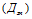 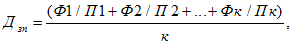 где: - показатель достижения плановых значений показателей муниципальной программы;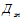 к - количество показателей муниципальной программы (определяется в соответствии с таблицей 1 программы);Ф - фактические значения показателей муниципальной программы за рассматриваемый период;П - планируемые значения достижения показателей муниципальной программы за рассматриваемый период (определяются в соответствии с показателями таблицы 1муниципальнойпрограммы).2. Степень соответствия запланированному уровню расходов и эффективности использования средств муниципального бюджета и иных источников ресурсного обеспечения реализации муниципальной программы путем сопоставления плановых и фактических объемов финансирования основных мероприятий муниципальной программы, приведенных в таблице 3 и таблице 4, по каждому источнику ресурсного обеспечения (областной бюджет, федеральный бюджет, бюджет муниципального образования, внебюджетные источники).Оценка эффективности использования средств областного бюджета рассчитывается как: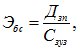 где: - показатель эффективности использования бюджетных средств;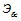  - показатель достижения целей и решения задач муниципальной программы;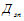  - показатель степени выполнения запланированного уровня затрат, который рассчитывается по формуле: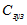 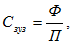 где:Ф - фактическое использование бюджетных средств в рассматриваемом периоде на реализацию муниципальной программы;П - планируемые расходы областного бюджета на реализацию муниципальной программы.Эффективность будет тем выше, чем выше уровень достижения плановых значений показателей (индикаторов) и ниже уровень использования бюджетных средств.3. Степень реализации мероприятий (достижение непосредственных результатов их реализации) на основе сопоставления ожидаемых и фактически полученных непосредственных результатов реализации основных мероприятий муниципальной программы по годам на основе ежегодных планов реализации муниципальной программы.Оценка степени своевременности реализации мероприятий установленных сроков начала и завершения реализации мероприятий муниципальной программы.Оценка степени своевременности реализации мероприятий муниципальной программы производится по формуле: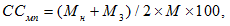 где: - степень своевременности реализации мероприятий муниципальной программы (процентов);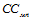  - количество мероприятий, выполненных с соблюдением установленных плановых сроков начала реализации;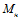  - количество мероприятий муниципальной программы, завершенных с соблюдением установленных сроков;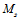 М - количество мероприятий муниципальной программы (определяется на основании данных таблицы 2 муниципальной программы).Уровень интегральной оценки эффективности в целом по муниципальной программе определяется по формуле: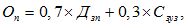 где: - показатель достижения плановых значений показателей (индикаторов) муниципальной программы; - оценка степени исполнения запланированного уровня расходов.Муниципальная программа считается эффективной в случае достижения следующего значения показателя: .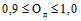 Социальная эффективность реализации муниципальной программы достигается за счет:- повышение уровня благоустройства дворовых территорий муниципального образования.- повышение уровня благоустройства общественных территорий муниципального образования.- повышение уровня вовлеченности заинтересованных граждан, организаций в реализацию мероприятий по благоустройству территории муниципального образования.Технико-экономическая эффективность реализации муниципальной программы определяется:- увеличение доли благоустроенных дворовых территорий;- увеличение доли благоустроенных общественных территорий.Наименование муниципальной программы«Формирование комфортной городской среды на территории пос. Смидович муниципального образования «Смидовичское городское поселение» Смидовичского муниципального района Еврейской автономной области в 2018-2022 годах»Ответственный исполнительАдминистрация Смидовичского городского поселенияЦель муниципальной программыСоздание условий для системного повышения качества и комфорта городской среды, а также условий комфортного проживания населения областиОсновные задачи муниципальной программы1. Повышение уровня благоустройства дворовых территорий муниципального образования.2. Повышение уровня благоустройства общественных территорий муниципального образования3. Повышение уровня вовлеченности заинтересованных граждан, организаций в реализацию мероприятий по благоустройству территории муниципального образования.Целевые индикаторы и показатели муниципальной программыОсновные целевые индикаторы представлены в таблице 1Этапы и сроки реализации муниципальной программы2018 – 2022 годы в 5 этаповI этап – 2018 год;II этап – 2019 год;III этап – 2020 год;IV этап – 2021 год;V этап – 2022 годРесурсное обеспечение реализации муниципальной программы за счет средств областного бюджета и прогнозная оценка расходов федерального бюджета, бюджетов муниципального образования внебюджетных средств на реализацию целей муниципальной программы*Общий объем финансирования муниципальной программы за счет всех источников составит 4695,864 тыс. рублей, в том числе: за счет средств областного бюджета- 424,242 тыс. рублей, за счет средств федерального бюджета- 4080,98 тыс. рублей, за счет средств местных бюджетов-190,642 тыс. рублей (на условиях со финансирования), в том числе:-2018 год- всего 1775,864 тыс. рублей, в том числе: за счет средств областного бюджета – 161,442 тыс. рублей, за счет средств федерального бюджета- 1452,980 тыс. рублей, за счет средств местных бюджетов-161,442 тыс. рублей -2019 год- всего 730,00 тыс. рублей, в том числе: за счет средств областного бюджета – 65,700 тыс. рублей, за счет средств федерального бюджета- 657,00 тыс. рублей, за счет средств местных бюджетов-7,300 тыс. рублей -2020 год- всего 730,00 тыс. рублей, в том числе: за счет средств областного бюджета – 65,700 тыс. рублей, за счет средств федерального бюджета- 657,00 тыс. рублей, за счет средств местных бюджетов-7,300 тыс. рублей-2021 год всего 730,00 тыс. рублей, в том числе: за счет средств областного бюджета – 65,700 тыс. рублей, за счет средств федерального бюджета- 657,00 тыс. рублей, за счет средств местных бюджетов-7,300 тыс. рублей -2022 год- всего 730,00 тыс. рублей, в том числе: за счет средств областного бюджета – 65,700 тыс. рублей, за счет средств федерального бюджета- 657,00 тыс. рублей, за счет средств местных бюджетов-7,300 тыс. рублейОжидаемые результаты реализации муниципальной программыУспешное выполнение мероприятий программы позволит обеспечить следующие результаты и показатели повышения качества и комфорта городской среды:- увеличение доли благоустроенных дворовых территорий;- увеличение доли благоустроенных общественных территорий;- увеличение вовлечения граждан в реализацию мероприятий по благоустройству.№п/пЦелевые индикаторыЕд. измеренияЗначение показателяЗначение показателяЗначение показателяЗначение показателяЗначение показателяЗначение показателя№п/пЦелевые индикаторыЕд. измеренияотчетный 2017 год2018 год2019 год2020 год2021 год2022 год1234567891Уровень благоустройства дворовых территорий<*>:%40455575871002Уровень благоустройства общественных территорий (пространств)<*>:%2045607285100№ п/пНаименование программы, подпрограммыОтветственный исполнитель, соисполнитель, участникиРасходы (тыс. рублей), годыРасходы (тыс. рублей), годыРасходы (тыс. рублей), годыРасходы (тыс. рублей), годыРасходы (тыс. рублей), годыРасходы (тыс. рублей), годы№ п/пНаименование программы, подпрограммыОтветственный исполнитель, соисполнитель, участникиВсего20182019202020212022123789101112Муниципальная программа   «Формирование комфортной городской среды на территории пос. Смидович муниципального образования «Смидовичское городское поселение» Смидовичского муниципального района Еврейской автономной области в 2018-2022 годах»Администрация Смидовичского городского поселения190,642161,4427,3007,3007,3007,300№ п/пНаименование подпрограммы, отдельного мероприятияИсточник ресурсного обеспеченияОценка расходов (тыс. рублей), годыОценка расходов (тыс. рублей), годыОценка расходов (тыс. рублей), годыОценка расходов (тыс. рублей), годыОценка расходов (тыс. рублей), годыОценка расходов (тыс. рублей), годы№ п/пНаименование подпрограммы, отдельного мероприятияИсточник ресурсного обеспеченияВсего20182019202020212022123456789Муниципальная программа   «Формирование комфортной городской среды на территории пос. Смидович муниципального образования «Смидовичское городское поселение» Смидовичского муниципального района Еврейской автономной области в 2018-2022 годах»Всего4695,8641775,864730,00730,00730,00730,00 Муниципальная программа   «Формирование комфортной городской среды на территории пос. Смидович муниципального образования «Смидовичское городское поселение» Смидовичского муниципального района Еврейской автономной области в 2018-2022 годах»Областной бюджет424,242161,44265,70065,70065,70065,700Муниципальная программа   «Формирование комфортной городской среды на территории пос. Смидович муниципального образования «Смидовичское городское поселение» Смидовичского муниципального района Еврейской автономной области в 2018-2022 годах»Федеральный бюджет4080,981452,980657,00657,00657,00657,00Муниципальная программа   «Формирование комфортной городской среды на территории пос. Смидович муниципального образования «Смидовичское городское поселение» Смидовичского муниципального района Еврейской автономной области в 2018-2022 годах»Местный бюджет190,642161,4427,3007,3007,3007,300Муниципальная программа   «Формирование комфортной городской среды на территории пос. Смидович муниципального образования «Смидовичское городское поселение» Смидовичского муниципального района Еврейской автономной области в 2018-2022 годах»Внебюджетные источники0,000,000,000,000,000,00Муниципальная программа   «Формирование комфортной городской среды на территории пос. Смидович муниципального образования «Смидовичское городское поселение» Смидовичского муниципального района Еврейской автономной области в 2018-2022 годах»Внебюджетные источники0,000,000,000,000,000,00Источники и направления расходовРасходы (тыс. рублей), годыРасходы (тыс. рублей), годыРасходы (тыс. рублей), годыРасходы (тыс. рублей), годыРасходы (тыс. рублей), годыРасходы (тыс. рублей), годыИсточники и направления расходовВсегоВ том числе по годамВ том числе по годамВ том числе по годамВ том числе по годамВ том числе по годамИсточники и направления расходовВсего20182019202020212022Всего4695,8641775,864730,00730,00730,00730,00 Областной бюджет424,242161,44265,70065,70065,70065,700Федеральный бюджет4080,981452,980657,00657,00657,00657,00Местный бюджет190,642161,4427,3007,3007,3007,300Другие источники000000Капитальные вложенияКапитальные вложенияКапитальные вложенияКапитальные вложенияКапитальные вложенияКапитальные вложенияВсего4695,8641775,864730,00730,00730,00730,00 Областной бюджет424,242161,44265,70065,70065,70065,700Федеральный бюджет4080,981452,980657,00657,00657,00657,00Местный бюджет190,642161,4427,3007,3007,3007,300НИОКРНИОКРНИОКРНИОКРНИОКРНИОКРВсего0,00,00,00,00,00,0Областной бюджет0,00,00,00,00,00,0Бюджеты муниципальных образований0,00,00,00,00,00,0Другие источники0,00,00,00,00,00,0Прочие расходыПрочие расходыПрочие расходыПрочие расходыПрочие расходыПрочие расходыВсего0,00,00,00,00,00,0Областной бюджет0,00,00,00,00,00,0Федеральный бюджет0,000,000,00,00,00,0Местный бюджет0,00,00,00,00,00,0